ПРОЕКТ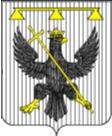 РОССИЙСКАЯ ФЕДЕРАЦИЯТульская областьСОБРАНИЕ ДЕПУТАТОВмуниципального образованияСеверо-Одоевское Одоевского района3-го созываРЕШЕНИЕот  г.                            с. Апухтино                                      № О внесении изменений в решение Собрания депутатов муниципального образования Северо-Одоевское Одоевского района № 18-117 от 22.11.2010  Об установлении  налога на имущество физических лиц на территории муниципального образования Северо-Одоевское Одоевского районаВ соответствии с Федеральным законом от 06.10.2003 № 131-ФЗ «Об общих принципах организации местного самоуправления в Российской Федерации», Налоговым кодексом, Уставом муниципального образования Северо-Одоевское Одоевского района,  Собрание депутатов муниципального образования Северо-Одоевское Одоевского района решило:1. Внести в решение Собрания депутатов муниципального образования Северо-Одоевское Одоевского района № 18-117 от 22.11.2010  Об установлении налога на имущество физических лиц на территории муниципального образования Северо-Одоевское Одоевского района следующие изменения:   1.1  Пункт 2 изложить в новой редакции:«1.3. Налоговая база определяется в отношении каждого земельного участка как его кадастровая стоимость, внесенная в Единый государственный реестр недвижимости и подлежащая применению с 1 января года, являющегося налоговым периодом, с учетом особенностей, предусмотренных статьей 391 Налогового кодекса РФ».2.  Разместить настоящее решение  на официальном сайте в информационно-телекоммуникационной сети «Интернет» .3. Решение вступает в силу со дня его официального опубликования.Глава муниципального образованияСеверо-Одоевское Одоевского района                                    А.А.Пустовойт